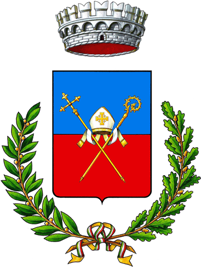 Il Comune di Santeramo in Colle è disponibile ad accogliere studenti in Ingegneria edile, edile-architettura, architettura, civile, civile-ambientale, ambiente e territorio, per tirocini formativi da svolgere presso il proprio Settore ASSETTO E TUTELA DEL TERRITORIO.Le candidature, corredate di un breve curriculum, dovranno pervenire a: ass.fontanarosa@comune.santeramo.ba.it, dott.ssa F.A. Fontanarosa, Assessore al Personale del Comune di Santeramo in Colle.